KATA PENGANTAR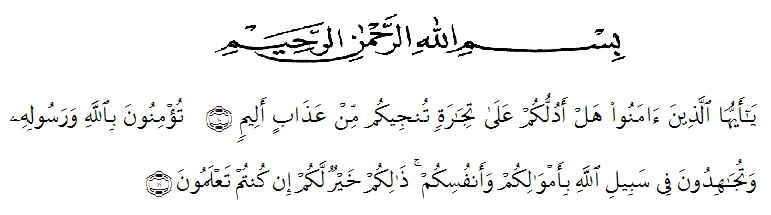 Artinya : ‘’Hai orang-orang yang beriman, sukakah kamu aku tunjukkan suatu perniagaan yang dapat menyelamatkanmu dari azab yang pedih? (10). (Yaitu) kamu beriman kepada Allah dan RasulNya dan berjihad di jalan Allah dengan harta dan jiwamu. Itulah yang lebih baik bagimu, jika kamu mengetahui.(11) (QS. ash-Shaff: 10-11)’’Syukur Alhamdulillah peneliti ucapkan terhadap kehadirat Allah SWT, yang telah melimpahkan rahmat hidayah, dan karunianya pada peneliti hingga peneliti dapat menyelesaikan penelitian proposal ini. Judul yang peneliti pilih dalam penelitian proposal ini adalah: “Pengaruh Jaminan Sosial Terhadap Kepuasan Kerja Karyawan Pada Universitas Muslim Nusantara (UMN) Al-Washliyah Medan”.Peneliti menyadari bahwa penelitian proposal ini masih jauh dari kesempurnaan baik mengenai isi maupun penelitiannya. Hal ini disebabkan oleh keterbatasan pengetahuan dan kemampuan yang peneliti miliki. Untuk itu peneliti sangat mengharapkan kritikan dan saran dari Bapak/Ibu Dosen serta para pembaca sekalian demi perbaikan dan penyempurnaan proposal ini.Selama proses penyusunan proposal ini, peneliti mendapat bimbingan, arahan, bantuan, dan dukungan dari berbagai pihak. Oleh karena itu, pada kesempatan ini peneliti ingin mengucapkan terimakasih kepada:Bapak Dr. H. Hardi Muliyono, S.E, M.A.P, Selaku rektor Universitas Muslim Nusantara Al-Washliyah Medan.Ibu Shita Tiara, SE, Ak, M.Si, Selaku Dekan Fakultas Ekonomi Bapak Mutawaqil Bilah. T, SE, MM selaku Ketua Program Studi Manajemen Universitas Muslim Nusantara Al-Washliyah Medan Bapak Drs. Syaharman, MM selaku Pembimbing IIbu Anggia Sari Lubis, S.E, M,Si selaku Pembimbing IIBapak/Ibu dosen pengajar, Staff dan Pegawai Fakultas Ekonomi Universitas Muslim Nusantara Al-Washliyah Medan yang telah memberikan ilmu pengetahuan.Dalam hal ini, peneliti menyadari masih banyak kekuarangan dalam penelitian ini yang disebabkan keterbatasan pengetahuan dan pengalaman. Peneliti mengharapkan masukan dan saran dari para pembaca untuk menyempurnakan skripsi ini. Semoga skripsi ini bermanfaat bagi para pembaca. Terima kasih.Medan, 	Desember 2019PenelitiMutiah Pasaribu153114064DAFTAR ISIABSTRAK		iABSTRACT		iiKATA PENGANTAR 		iiiDAFTAR ISI		vDAFTAR TABEL		viiiDAFTAR GAMBAR		xBAB I PENDAHULUAN		1Latar Belakang Masalah		11.2 Identifikasi Masalah		61.3 Batasan Masalah		71.4 Rumusan Masalah		81.5 Tujuan Penelitian		81.6 Manfaat Penelitian		91.7 Anggapan Dasar		101.8 Hipotesis		10BAB II TINJAUAN PUSTAKA		11Jaminan Sosial		11Pengertian Jaminan Sosial		11Manfaat Jaminan Sosial		12Ruang Lingkup Jaminan Sosial		13Prinsip Jaminan Sosial		14Indikator Jaminan Sosial		15Kepuasan Kerja		16Pengertian Kepuasan Kerja		16Faktor-faktor yang Mempengaruhi Kepuasan Kerja		17Teori Kepuasan Kerja		20Dampak Kepuasan dan Ketidakpuasan Kerja		22Dimensi dan Indikator Kepuasan Kerja		25Penelitian Terdahulu		28Kerangka Konseptual......................................................		31BAB III METODE PENELITIAN		34Desain Penelitian		34Lokasi Dan Waktu Penelitian		35Lokasi Penelitian		35Waktu		35Populasi dan Sampel		36Populasi		36Sampel		36Variabel dan Indikator		37Variabel		37Indikator		38Sumber Data		39Instrumen Penelitian		40Teknik Pengumpulan Data		44Teknik Analisis Data		46BAB IV HASIL PENELITIAN DAN PEMBAHASAN		51Hasil Penelitian		51Gambaran Umum Objek Penelitian		51Data Karakteristik Responden		68Deskripsi Jawaban Responden		70Hasil Pengujian Instrumen		80Hasil Uji Regresi Linear Sederhana		84Hasil Uji Hipotesis (Uji-t)		85Hasil Uji Koefisien Determinasi		86Pembahasan Hasil Penelitian		87	BAB III KESIMPULAN DAN SARAN		90Kesimpulan		90Saran		90DAFTAR PUSTAKA		92LAMPIRANDAFTAR TABELTabel 2.1 Penelitian Terdahulu		28Tabel 3.1 Jadwal Penelitian		35Tabel 3.2 Definisi Operasional Variabel		39Tabel 3.3 Kisi-kisi Instrumen Penelitian		41Tabel 3.4 Alternative Jawaban Responden		46Tabel 4.1 Karakteristik Responden Berdasarkan Jenis Kelamin		69Tabel 4.2 Karakteristik Responden Berdasarkan Usia		69Tabel 4.3 Karakteristik Responden Berdasarkan Tingkat Pendidikan	70Tabel 4.4 Jawaban Responden Pernyataan 1		70	Tabel 4.5 Jawaban Responden Pernyataan 2		71Tabel 4.6 Jawaban Responden Pernyataan 3		71Tabel 4.7 Jawaban Responden Pernyataan 4		72Tabel 4.8 Jawaban Responden Pernyataan 5		72Tabel 4.9 Jawaban Responden Pernyataan 6		73Tabel 4.10 Jawaban Responden Pernyataan 7		73Tabel 4.11 Jawaban Responden Pernyataan 8		74Tabel 4.12 Jawaban Responden Pernyataan 9		74Tabel 4.13 Jawaban Responden Pernyataan 10		75Tabel 4.14 Jawaban Responden Pernyataan 1		75	Tabel 4.15 Jawaban Responden Pernyataan 2		76Tabel 4.16 Jawaban Responden Pernyataan 3		76Tabel 4.17 Jawaban Responden Pernyataan 4		77Tabel 4.18 Jawaban Responden Pernyataan 5		77Tabel 4.19 Jawaban Responden Pernyataan 6		78Tabel 4.20 Jawaban Responden Pernyataan 7		78Tabel 4.21 Jawaban Responden Pernyataan 8		79Tabel 4.22 Jawaban Responden Pernyataan 9		79Tabel 4.23 Jawaban Responden Pernyataan 10		80Tabel 4.24 Hasil Uji Validitas Variabel Jaminan Sosial		81Tabel 4.25 Hasil Uji Validitas Variabel Kepuasan Kerja		82Tabel 4.26 Hasil Uji Reliabilitas Variabel Jaminan Sosial		83Tabel 4.27 Hasil Uji Reliabilitas Variabel Kepuasan Kerja		84Tabel 4.28 Hasil Uji Regresi Linear Sederhana		84Tabel 4.29 Hasil Uji Hipotesis (Uji-t)		86Tabel 4.30 Hasil Uji Koefisien Determinasi		87DAFTAR GAMBARGambar 2.1 Kerangka Konseptual		32Gambar 4.1 Logo UMN Al-Washliyah		54Gambar 4.2 Struktur Organisasi UMN Al-Washliyah		56